Par nodarbinātību atbildīgo Ieslodzījuma vietu pārvaldes un brīvības atņemšanas iestāžu amatpersonu kontaktinformācija un informācija par nodarbināšanai pieejamām telpām, to specifikāciju.Ieslodzījuma vietu pārvaldes centrālā aparāta Resocializācijas daļa
Kontaktpersona: D. Andersone, tālrunis: +371 67290196Cēsu Audzināšanas iestāde nepilngadīgajiem
Adrese: Līgatnes iela 6, Cēsis, LV-4101
Kontaktpersona: M. Ķiberis, tālrunis +371 64127251Notiesāto nodarbinātības organizēšanai nav pieejamas brīvas telpas un teritorijas.Daugavgrīvas cietums
Adrese: Lielā iela 1, Daugavpils, LV-5418
Kontaktpersona: A. Zakrevskis, tālrunis: +371 65429713Notiesāto nodarbināšanai pieejamās brīvās telpas un to raksturojums:1. Grīvas nodaļā – Telpas platībā aptuveni 500 m2;Griestu augstums no 2,5 m līdz 6,5 m;Elektrības jauda - 50A;Pastāv iespēja pieslēgties ūdensvadam, apkurei un kanalizācijai.2. Daugavpils nodaļā – Telpas platībā aptuveni 300 m2;Griestu augstumu no 2,5 m līdz 4,5 m;Pastāv iespēja pieslēgties pie elektrības apakšstacijas ar jaudu 10kW;Pastāv iespēja pieslēgties ūdensvadam, apkurei un kanalizācijai.Iļģuciema cietums
Adrese: Tvaikoņu iela 3, Rīga, LV-1007
Kontaktpersona: A. Mediņa tālrunis: +371 67815786Notiesāto nodarbināšanai pieejamās brīvās telpas un to raksturojums:1. Ražošanas ēka (2.stāvs) – telpa Nr.8Telpas platība – 12 m2
Griestu augstums – 3,5 m
Elektrības jauda – 1 fāze 16A;
Pieejamās komunikācijas – elektrība, apkure. Pieslēgums ūdensvadam un kanalizācijai nav.…….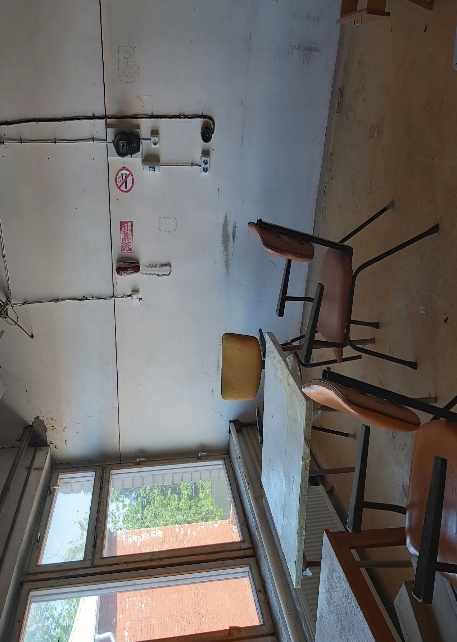 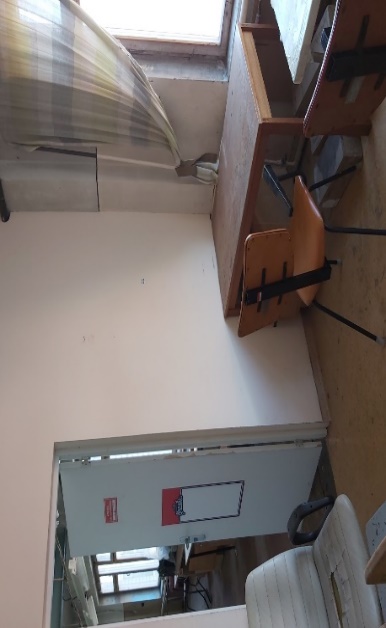 2. Ražošanas ēka (2.stāvs) – telpa Nr.8Telpas platība – 64,6 m2
Griestu augstums – 3,5 m
Elektrības jauda – 1 fāze 16A;
Pieejamās komunikācijas – elektrība, apkure. Pieslēgums ūdensvadam un kanalizācijai nav.……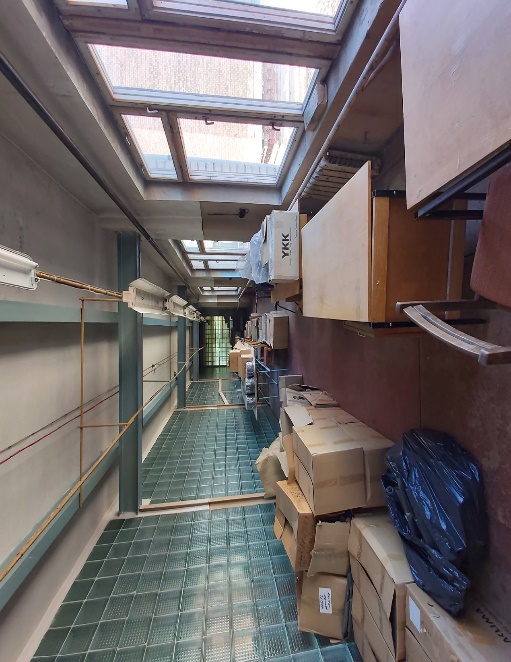 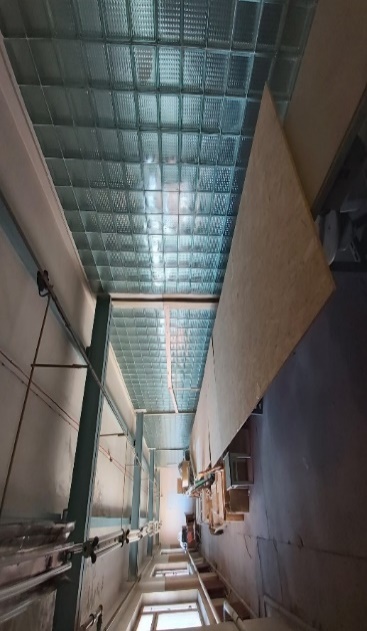 3. Pieejama arī telpa ražošanas ēkā (1 stāvā), ar telpas platību - 144,3 m², griestu augstums – 4,5 m, elektrības jauda - 3 fāzes 32A (nepieciešama elektroinstalācijas renovācija), pieejamās komunikācijas – elektrība, apkure. Pieslēgums ūdensvadam un kanalizācijai nav. Telpas tehniskais stāvoklis ir neapmierinošs, nepieciešams veikt remontu.…….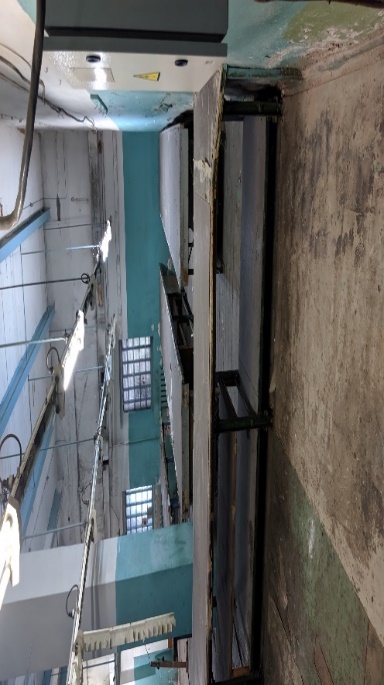 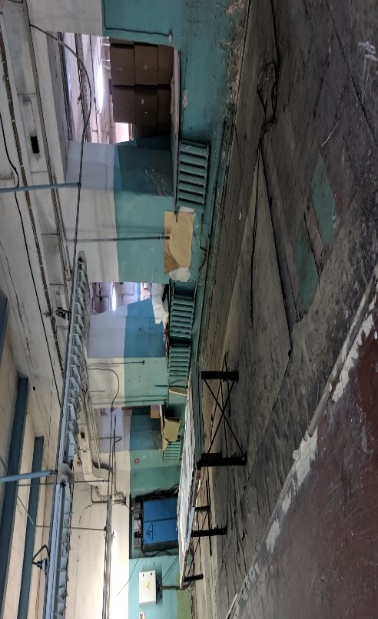 Jelgavas cietums
Adrese: Palīdzības iela 3, Jelgava, LV-3001Kontaktpersona: A. Blūms, tālrunis: +371 63026216Notiesāto nodarbinātības organizēšanai pieejamās brīvās telpas un to raksturojums.1. Galvenais ražošanas korpuss (2.stāvs)Telpas platība – 1997,2 m2;Griestu augstums – 5,4 m;Elektrības nav, apkures nav, pieejamās komunikācijas – aukstais ūdens, kanalizācija.2. Galvenais ražošanas korpuss (3.stāvs)Telpas platība – 2391,7 m2;Griestu augstums – 6,3 m;Elektrības nav, apkures nav, pieejamās komunikācijas – aukstais ūdens, kanalizācija.3. Galvenais ražošanas korpuss (4.stāvs)Telpas platība – 205,9 m2;Griestu augstums – 3,8 m;Elektrības nav, apkures nav, pieejamās komunikācijas – aukstais ūdens, kanalizācija.Visām iepriekš minētajām telpām nepieciešams kapitālais remonts.Jēkabpils cietums
Adrese: Ķieģeļu iela 14, Jēkabpils, LV-5202
Kontaktpersona A. Razujevs, tālrunis: +371 65230375; 29122053.Notiesāto nodarbinātības organizēšanai pieejamās brīvās telpas un to raksturojums:1. Ēka "Kopmītne" (2.stāvs):Telpas platība – 340 m2;Griestu augstums – 2,86 m;Elektrības jauda – līdz 20 kW;Pieejamās komunikācijas – elektrība, apkure, ūdens, kanalizācija. Nepieciešams veikt kosmētisko remontu.2. Ēka "Kopmītne" (4.stāvs):Telpas platība – 257,6 m2;Griestu augstums – 2,86 m;Elektrības jauda – līdz 20 kW;Pieejamās komunikācijas – elektrība, apkure, ūdens, kanalizācija.Nepieciešams veikt kosmētisko remontu.3. Ēka "Angārs":Telpas platība – 423,3 m2;Griestu augstums – 8,00 m;Elektrības jauda – līdz 20 kW;Pieejamās komunikācijas – elektrība.Liepājas cietums
Adrese: Dārza iela 14/16, Liepāja, LV-3401
Kontaktpersona: Z. Balande, tālrunis: +371 63429029Notiesāto nodarbinātības organizēšanai nav pieejamas brīvas telpas un teritorija.Olaines cietums
Adrese: Rīgas iela 10, Olaine, LV- 2114
Kontaktpersona: T. Alantjeva, tālrunis: +371 67962104; 28374785 (prombūtnes laikā I. Borozdina, tālrunis: +371 67962097; 29571507).Notiesāto nodarbinātības organizēšanai nav pieejamas brīvas telpas un teritorija.Rīgas Centrālcietums
Adrese: Mazā Matīsa iela 3, Rīga, LV-1009
Kontaktpersona: S. Daliba, tālrunis: +371 67272464 (prombūtnes laikā I. Rimkus, tālrunis +371 67272464)Notiesāto nodarbināšanai pieejamās brīvās telpas un to raksturojums:1. " Ražošanas zonas palīgkorpuss Nr.1" (2.stāvs)Telpas platība –116,9 m2 Elektrības jauda – 85 kW
Griestu augstums – 2,70 mTelpas platība –- 188,4 m2Elektrības jauda – 32kWGriestu augstums – 2,70 m
Pieejamās komunikācijas - apkure, elektroapgāde, aukstā ūdens apgāde, kanalizācija.2. "Ražošanas zonas palīgkorpuss Nr.1" (1.stāvs)Kopējā platība – 860,94 m2Griestu augstums – no 2,45 m līdz 5,90 mElektrības jauda – 250 kWPieejamās komunikācijas – apkure, elektroapgāde, aukstā ūdens apgāde, kanalizācija.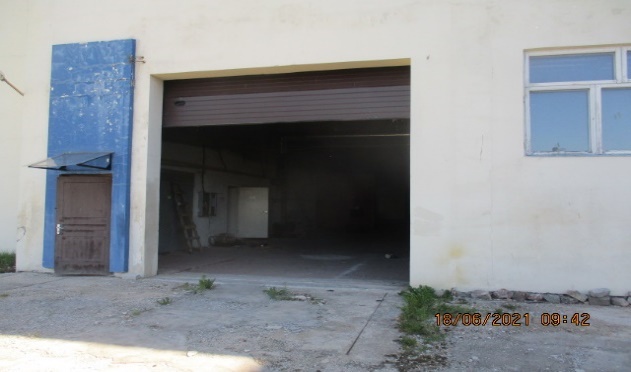 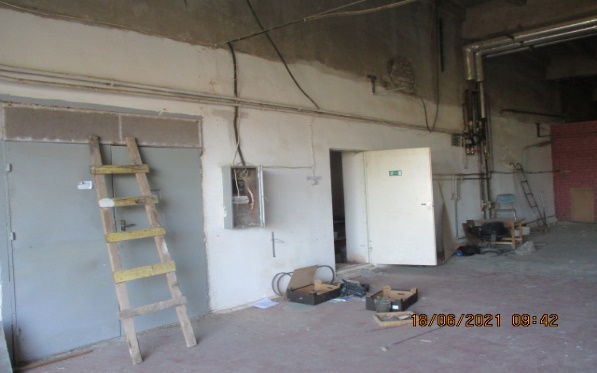 ……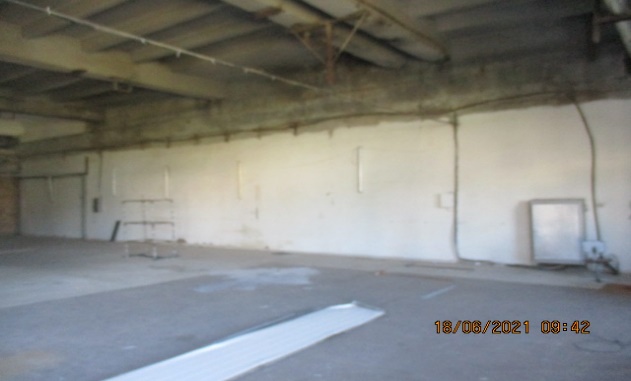 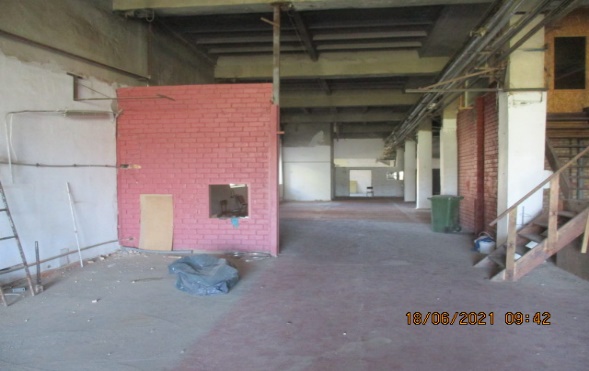 …    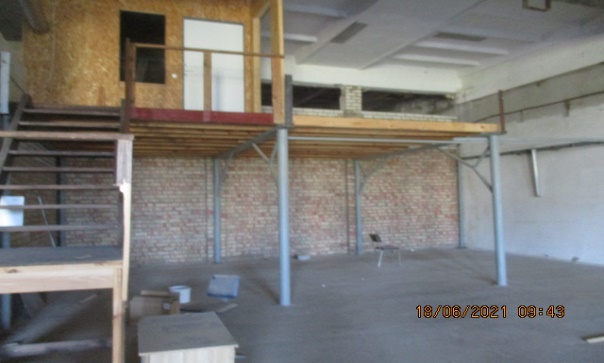 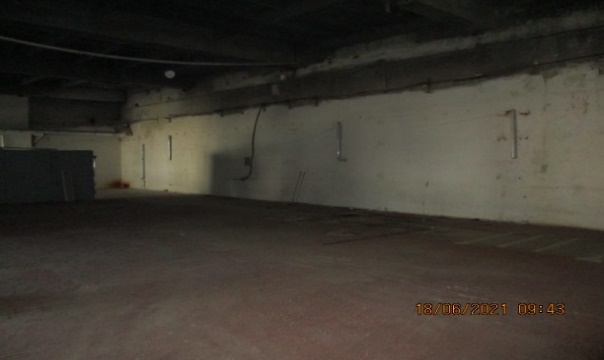 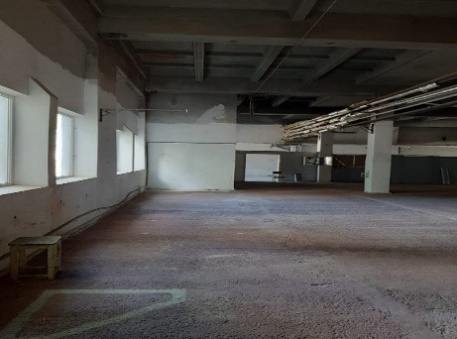 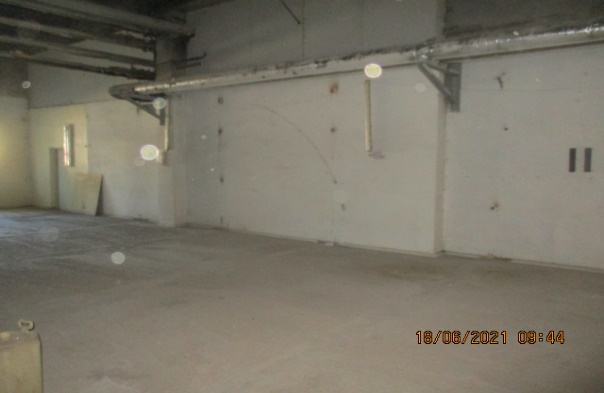 Valmieras cietums
Adrese: Dzirnavu ielā 32, Valmiermuiža, Valmieras pagasts, Burtnieku novads, LV-4219
Kontaktpersona: T. Ļudvikova, tālrunis: +371 64281464Notiesāto nodarbinātības organizēšanai nav pieejamas brīvas telpas un teritorijas.